August 13, 2020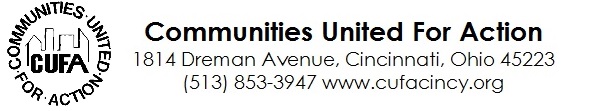 Mayor John CranleyCincinnati City Council801 Plum St. Cincinnati, OH 45202Hamilton County Commissioners138 E. Court St. #603Cincinnati, OH 45202Mayor John Cranley, Members of Cincinnati City Council and Hamilton County Commissioners:


We, the undersigned, demand you take action now to immediately install prevention devices or buy homes in Hamilton County where repeated sewer backups are making them unsafe.
We fear spring rains and tornado warnings that require us to shelter in our basements because our basements will fill with raw sewage. The COVID-19 crisis has put us in an impossible situation where residents are held captive in homes that are making them sick.
We need a resolution now. The City and County are legally obligated under the Global Consent Decree to either resolve illegal sewer backups or to buy our homes. Now, it's more important that ever that the City and County act to comply with the legal requirements to immediately address homes plagued by repeated sewer backups.
Communities United For ActionRobert Buckner (Muddy Creek): We want MSD to buy us out like they said they would. My wife has severe COPD suffers from anxiety, I am diabetic, have heart issues and these floods have cause us constant stress every time it rains, and my wife is up all night constantly checking on the basement. We were told after the first flood that they would fix our problem but of course they couldn't fix the problem. Then the next big flood we got 7 feet of sewer water and we lost everything.  I had just finished my basement due to the fact that they told us the problem would be fixed. We lost EVERYTHING and got very little money for what we all lost. This is not a safe house to live in. We want them to buy us out so we can live in some peace and in a safe house. They can not fix this problem they need to buy these houses out and tear them down. All together we have had 4 floods. We bought this house in august 10th in 2007. We are not getting any better health wise due to the stress of constant uncertainty of what will happen every time it rains. We  have listened to MSD saying for 3 years they were going to buy us out and nothing happens. We need to be bought out NOW!Crystal Dandridge: We need to fix this problem for all of our people a decent community will take care of their people Barbara Busch: We need help soon Melissa English: It borders on criminally irresponsible that we haven't fixed this problem after all this time. Generations of Cincinnatians now have been inconvenienced, their property destroyed and their health endangered due to sewer overflows. We can do so much better.Rigel Behrens: So tired of the buck-passing and finger pointing between the City & the County. They spend more time ducking accountability and blaming each other for MSD's problems than they do protecting residents from the health and safety hazards the problems are causing. People are left to deal with raw sewage backing up into their homes on their own. This is unsanitary, uncivilized, and UNSAFE. FIX IT! Clark Beck: MSD, City of Cincinnati and Hamilton County need to purchase homes where continued sewer problems persist.Valerie Reid: Valerie was denied help in her right-to-review because MSD blamed overland flooding for all of the damage and she could not obtain an affidavit or statement from the cleaning company that raw sewage entered her basement from the sewers in the back of the home. She got no help for the damage.  

Mary ParteeWanda BallAndrea BakerMary MetzmeierJoyce DicksMargaret Mosher
Raymond GeersHeather Sturgill
Whitney Schieltz
Shannon Wedig
Lenore Newland
Irene Riley
Mable Powe
Alison Auciello
Daniel LukenRuss DoylePaul CochranRukiye Abdul-MutakallimGreg FerrellElla Thomas
Florence Miller
Louise ChambersLaura KennedyCathy MossRobyn HortonPatricia YoungbloodYvonne McCloudAnn Kissel
Robin Harrison
Sue Bilz
Elder Donell Raglin
Willie Hopkins
Kai Holston
Dorothy BushSil Watkins